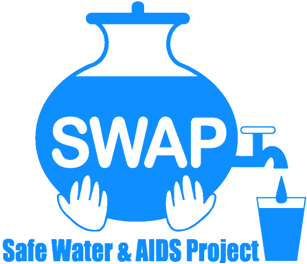 GLOBAL GIVING REPORTSONDU WATER ENTERPRISEMAY – JULY 2019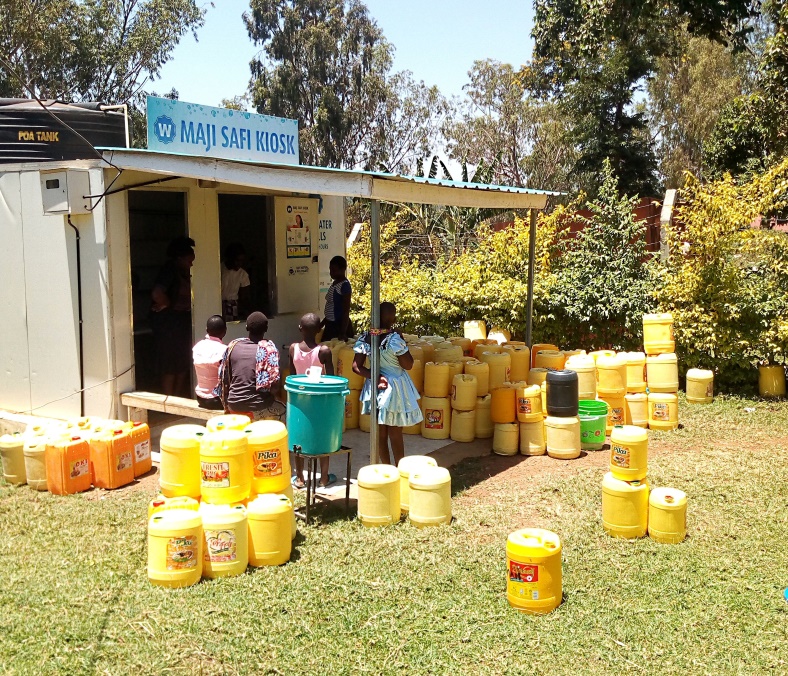 Safe Water & AIDS Project (SWAP)Email: info@swapkenya.orgWebsite: www.swapkenya.orgP.O. Box 3323-40100 Kisumu, Kenya.Tel (+254) 20-2030712/ 0738039901/ 0714761268Main office: Off Aga Khan Road, Behind Royal City Hotel, Milimani Estate, Kisumu, KenyaIntroductionSafe Water & AIDS Project (SWAP) uses an integrated entrepreneurial approach addressing a number of public health issues by working with already existing community structures. SWAP has been operating in Western Kenya since 2005 with public health programs and research contributing towards the achievement of sustainable development goals.SWAP’s vision is to see a healthy and empowered community where everyone enjoys high quality of life.SWAP’s mission is to provide innovative solutions for improved health and economic status of our communitiesBackground Information Sondu Water Enterprise is located at Sondu in Kisumu County, bordering Kericho, Nyamira and Homabay Counties in Western Kenya. The population residing in Sondu largely depend on the river source water for domestic use, which is highly turbid and contaminated. The river traverses three counties thus increasing contamination along its channel before emptying into Lake Victoria. Laboratory tests on microbiological quality have revealed that the source has high coliform count and fecal contamination.Maji Safi Kiosk The Safe Water Enterprise was launched in July 2016. This was a collaborative initiative between Skyjuice Foundation (Australia) and Siemens Stiftung (Germany) in partnership with SWAP. Through this intervention the surrounding community members now have access to safe water, which has significantly reduced waterborne diseases such as diarrhea, cholera, typhoid and amoeba and as such reduced morbidity and mortality especially in children under five.Activities Water sales Sale of water continued through May to July. In May the sales stood at KES 5,990 (59USD, June KES.9,385 (93 USD) while in July the sales were at KES. 10,615. (106 USD) Compared to the previous reporting period (February - April) water sales were relatively low due to the long rains, but it improved in July as the rains have become less frequent. During rainy season communities harvest rainwater for household use. 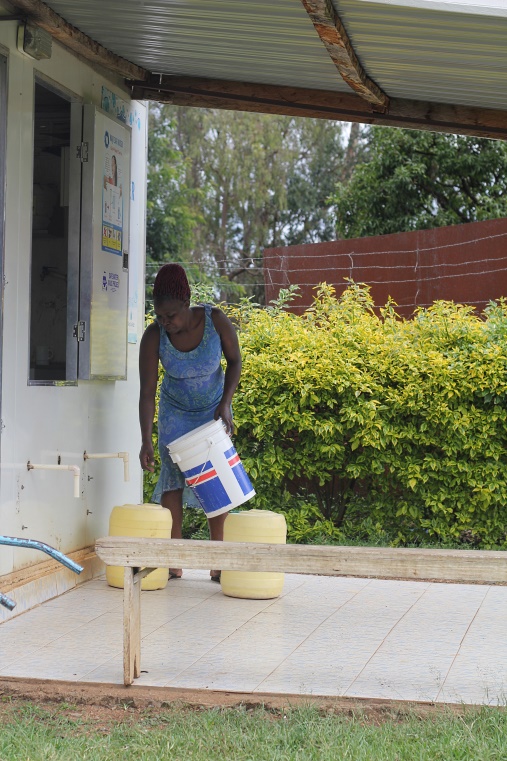 MonitoringContinued support through frequent visits to the water kiosk has ensured sustained quality of work and operations through offering feedback to the Community- Based Organization. Also, water quality monitoring was done led by SWAP’s lab Manager Jared Oremo. For this period bacterial tests showed zero presence of E.coli and coliforms. Partnerships and networkingIn May, a team of students and their Professor from the University of New England, USA , visited the water enterprise to learn about the technical system and the community management model of the water kiosk. The students were from departments of engineering, Public Health and Environmental Science.Also, a team from Siemens Stiftung  paid a courtesy call to the water kiosk and engaged with the management team. Siemens provided seed money to kick off this project. Because of SWAP’s wealth of experience in monitoring the Skyhydrant filtration, SWAP successfully completed a one year contract with Siemens Stiftung for quarterly monitoring and water testing of all the Siemens supported water enterprises in Western Kenya. SWAP’s lab was utilized for testing the performance and quality. 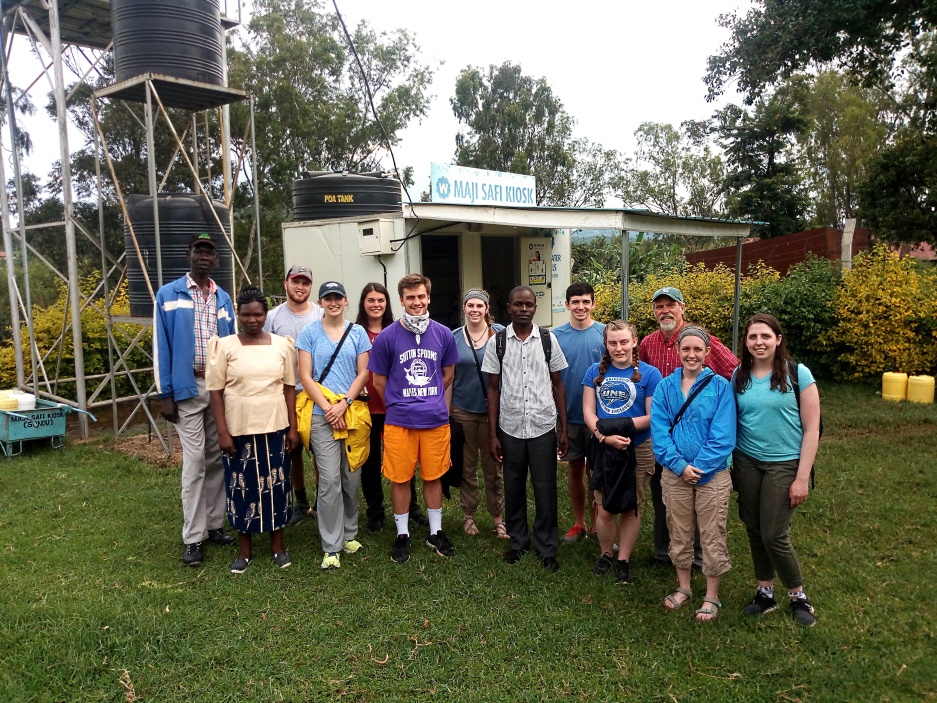 Way ForwardTraining Twenty Community Health Volunteers (CHVs) will be trained on health marketing and sanitation by Siemens Stiftung. The CHVs manage the water kiosk on a rotating basis.Promotion of Water salesTo ensure sustainability of the water kiosk, members of the CBO continue selling branded water jericans to promote use of clean and safe water within the community.Handing over to the community There are plans to fully hand over management of the water kiosk to the CBO by the end of 2019.Replication Working together with partners SWAP intends to replicate the Sondu Water Kiosk model within Kisumu County – to provide water to particular low income areas of Kisumu City.   Plans are underway to have this in place by early 2020.